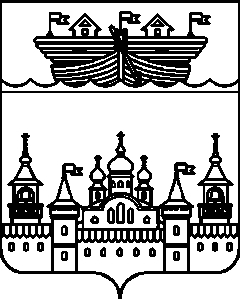 АДМИНИСТРАЦИЯ КАПУСТИХИНСКОГО СЕЛЬСОВЕТА ВОСКРЕСЕНСКОГО МУНИЦИПАЛЬНОГО РАЙОНА НИЖЕГОРОДСКОЙ ОБЛАСТИПОСТАНОВЛЕНИЕ17 сентября 2019 года	№ 42О проведении пожарно-профилактической операции «Жилье.В соответствии со ст. 19, ст. 25 Федерального Закона от 21 декабря 1994 года №69-ФЗ «О пожарной безопасности», правилами противопожарного режима в РФ, утверждёнными постановлением Правительства РФ от 25 апреля 2012 года № 390 «О противопожарном режиме», Федеральным законом от 6 октября 2003 года № 131-ФЗ «Об общих принципах организации местного самоуправления в Российской Федерации», постановлением Правительства Нижегородской области от 2 сентября 2016 года № 599 «Об утверждении Положения о профилактике пожаров в Нижегородской области», постановлением администрации Воскресенского муниципального района Нижегородской области от 8 декабря 2016 № 1178 «Об утверждении Положения о профилактике пожаров в Воскресенском муниципальном районе Нижегородской области», постановлением администрации Воскресенского муниципального района Нижегородской области от 21 августа 2019 № 791 «О проведении пожарно-профилактической операции «Жилье» и в целях предупреждения пожаров, обеспечения безопасности людей в осенне-зимний период 2018-2019 годов в населенных пунктах сельсовета, администрация Капустихинского сельсовета Воскресенского муниципального района Нижегородской области постановляет: 1.В период с сентября 2019 года по март 2020 года провести на территории Капустихинского сельсовета пожарно-профилактическую операцию «Жилье».2.Утвердить план проведения пожарно-профилактической операции «Жилье», согласно приложению 1.3.Разместить настоящее постановление в информационно-телекоммуникационной сети Интернет на официальном сайте администрации Воскресенского муниципального района Нижегородской области.4.Контроль над исполнением настоящего постановления оставляю за собой.Глава администрацииКапустихинского сельсовета						Л.И.АфоньшинаПриложение №1к постановлению администрации Капустихинского сельсоветаВоскресенского муниципального районаНижегородской областиот 17.09.2019 года №42Планпроведения пожарно-профилактической операции «Жилье» ■№Наименование мероприятийСроки исполненияответственные1Актуализация списков мест проживания неблагополучных граждан, многодетных семей, одиноких престарелых жителей. 15.10.20192Актуализация перечня объектов жилого фонда, наиболее неблагополучных в области пожарной безопасности, общежития, дома с низкой устойчивостью при пожаре. 15.10.20193Разработка графика проведения надзорных мероприятий (обходы, встречи, беседы). 28.09.20194Разработка графика проведения контрольно-надзорных мероприятий (рейдов, обходов), состояния жилищного фонда 28.09.20195Проведение работ по выявлению несанкционированных свалок (скопления горючих отходов). в ходе проведения операции6Анализ выданных предписаний органами пожарного надзора и организация устранения замечаний. 01.10.20197Организация обучения граждан по месту жительства по мерам пожарной безопасности в быту. в ходе проведения операции8Организация пожарно-профилактической работы, обучающих занятий инструкторов пожарной профилактики. в ходе проведения операции9Проведение работы по изготовлению установки размещению и распространению среди населения агитационных и пропагандистских материалов на противопожарную тематику (информационные щиты, плакаты, памятки, инструкции). в ходе проведения операции10Организация освещения в СМИ вопросов противопожарной безопасности: Размещение материалов на официальном сайте Администрации. в ходе проведения операции